Notulen CCO jaarvergadering 30 maart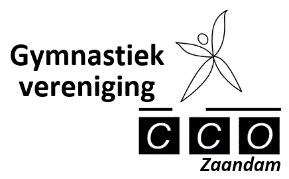 Aanwezige leden: Uk Allan-de Wit, Dick Baars, Trudy de Boer, Marina Sakharova, Hai Yan Flier, Karin Mol, Ans Abbring, Aanwezig bestuur: Guido van Beuzekom (algemeen bestuurslid), Dania Vos (algemeen bestuurslid), Mariska Plooijer (secretaris), Meindert Jansma ( algemeen bestuur)Afwezig met afbericht: Wietske van Blokland, Alinde Scholten, Floor Bleeker, Kim Vos, Olga Banen, Arnoud van Loon, Ank Brakeboer, Astrid Ullersma, Karin Mol, Rietje Out, Jeanne MeesterOpening, mededelingen, ingekomen stukkenCCO heeft op dit moment geen voorzitter – er is een vacature- maar oud-voorzitter Guido van Beuzekom is bereid gevonden deze ALV voor te zitten. Guido opent de 31e algemene ledenvergadering van CCO en heet iedereen van harte welkom. Er zijn geen mededelingen noch ingekomen stukken. Verslag 31e ALVEr zijn geen vragen en opmerkingen naar aanleiding van het verslag van de 31e Algemene Ledenvergadering (2-06-2022). De notulen worden zonder verdere wijzigingen goedgekeurd.Presentatie jaarverslagGuido gaat van start met de presentatie van het jaarverslag 2022. CCO is financieel nog gezond maar er is ook wel reden tot zorg. In de  afgelopen jaren en dus ook in 2022 is het ledental verder gedaald en dit heeft door de dalende contributie-inkomsten ook een financiële impact. Guido loopt kort door de hoofdstukken van het jaarverslag heen – het jaarverslag is in het zien via de website van CCO Zaandam (http://www.ccozaandam.nl/wp/index.php/over-cco/documenten-en-links/)Per hoofdstuk worden in dit verslag de belangrijkste punten aangestipt:SecretarisMariska krijgt woord: het bestuur bestaat op dit moment uit 4 leden.Karin Mol voert de ledenadministratie nog altijd met dezelfde betrokkenheid en toewijding die we al jaren van haar kennen. Het ledental is eind 2022 gedaald naar 249. Positief is wel dat we recentelijk zien dat de instroom weer gestaag toeneemt, al betreft dat voornamelijk de jeugdafdelingen.We doen nog altijd zaken met Sportbedrijf en Hikari voor de huur van de gymzalen. In 2022 hebben we diverse klachten mbt de schoonmaak van de vloeren gehad. Het doorspelen van de klachten aan het sportbedrijf heeft wel effect maar dit is helaas vaak kortstondig. Na verloop van tijd komt de klad er weer in. Toch is het van belang dat trainers en gymnasten de klachten blijven melden, zodat we er actie op kunnen ondernemenTechnisch KaderEr zijn in 2022 materialen aangeschaft, muziek boxje voor in de zaal. De wedstrijden zijn in 2022 zijn doorgegaan, ook de team presentatie in december konden we live in de zaal.PRDe jeugdraad heeft de social media opgepakt,  waaronder diverse artikelen en foto’s en  wervingsteksten voor bestuur en trainers en in de krant. We missen nog wel een PR commissie. JeugdraadDe Jeugdraad bestaat momenteel  uit Evelien Hotting, Hai Yan Flier, Senna de Beunje, Iris van Otterloo, Senna Roepert en Firy Zwaan. Hai Yan geeft namens de jeugdraad een korte presentatie over de activiteiten in 2022 en in het algemeen.  De activiteiten die de revue passeren zijn: Bowlen, Pietenfeest, disco  en zwemmen. Guido bedankt Evelien, Hai Yan, Senna, Iris, Senna en Firy en onder een welverdiend applaus neemt Hai Yan weer plaats in de zaal.FinanciënGuido licht het financieel jaarverslag toe: op het eerste gezicht lijkt het resultaat (+/+ €3983,85) een heel goed resultaat. Maar in dit resultaat is €4500 aan subsidie in verband met Corona en een donatie van de opgeheven Speeltuinvereniging Het Westen meegenomen. Zonder deze subsidie zouden we dus een verlies hebben gehad ad €3286,15.  Door het in Coronatijd gedaalde ledenaantal zijn er veel minder contributie-inkomsten. Daar staan weliswaar ook lager kosten tegenover, omdat er iets minder leidingkosten zijn uitbetaald en een deel van de zaalhuur is kwijtgescholden.Voor afgelopen boekjaar dus geen probleem maar voor komende jaren moeten we wel op zoek naar een structureel betere financiële balans.
Guido is met trudy en Dick van de kascommissie door de boeken gegaan, daarbij zijn geen onregelmatigheden aangetroffen. De kascommissie adviseert de Ledenvergadering het bestuur decharge te verlenen over het afgelopen financiële boekjaar.DechargeDe Jaarvergadering gaat akkoord met het Jaarverslag en de uitleg ervan, het Bestuur wordt met een klap van de hamer formeel gedechargeerd over 2022.Begroting 2023 + vaststellen contributieGuido licht de begroting voor 2023 toe. Om het voorgespiegelde negatieve resultaat bij normale lesuren en niet kwijtgescholden zaalhuur enigszins te dempen stelt Guido namens het bestuur voor om de contributie voor komend jaar te verhogen. Naast contributieverhoging is het natuurlijk ook mogelijk om in te grijpen op het financiële resultaat door in te grijpen in het lesaanbod, niet rendabele lessen schrappen bijvoorbeeld. Daarom stelt het Bestuur voor om komend seizoen een contributieverhoging door te voeren voor de junioren (tot en met 15 jaar) van €142,50 naar €150,00 en voor senioren (vanaf 16 jaar) van €165,00 naar €175,00 per jaar. Daarmee zouden we over 2023 een acceptabel verlies leiden van €2800.De Ledenvergadering gaat hiermee akkoord.Wel worden er vanuit de Kascommissie twee verzoeken gedaan aan het Bestuur.Kijk of het mogelijk is om de vergoedingen voor de leiding te verhogen – ondanks de financiële situatie. Leiding is superbelangrijk en je moet daarom competitief genoeg zijn om ze te behouden. De Ledenvergadering ondersteunt dit verzoek, het Bestuur zal dan ook op zoek gaan naar hoe dit mogelijk kan worden gemaakt.Zorg op de website voor een verwijzing naar financiële hulp voor kinderen met ouders met een smalle beurs. Het Bestuur merkt op dat op de website informatie staat over Meedoen Zaanstad. Dit wordt komend seizoen veranderd naar de Stadspas. Te zijner tijd zal het Bestuur dit (laten) aanpassen op de website.Samenstellen nieuwe kascommissieTrudy de Boer geeft aan nog een jaar te willen doorgaan. Dick Baars is bereid om de kascommissie te completeren.Uitreiking Jaap Wagter GeestdriftbokaalGuido doet een voorstel voor de uitreiking van de Jaap Wagter Geestdriftbokaal. Voor 2023 is het voorstel deze uit te reiken aan Arko en Aline Roepert voor de inzet voor de trainingsjasjes voor de gymnasten van de Acrogym. Super bedankt. Gezien zij niet op de Jaarvergadering aanwezig zijn zal Mariska hen bij een leuke gelegenheid de Beker uitreiken.OnderscheidingenJubilarissen
In 2022 waren er 3  KNGU-jubliarissen:
Mw. K.L. Homma  - 40 jaar KNGU-lid
Mw. J. Jonker-Verweij – 25 jaar KNGU-lid
Mw. Esther van Schaik – 25 jaar KNGU-lidDe jubilarissen konden geen van allen aanwezig zijn bij de jaarvergadering in verband met vakantie. Uiteraard zullen zijn op een later moment de speld behorende bij het jubileum ontvangen.Erelid
Er is niemand voorgedragen voor het Erelidmaatschap.Lid van Verdienste
Al decennia geleden was Ans Abbring heel actief voor de vereniging en eigenlijk is het een omissie dat zij nooit voorgedragen is geweest voor Lid van Verdienste. Dick Baars licht haar activiteiten toe waarna de Ledenvergadering unaniem instemt met het Lidmaatschap van Verdienste voor Ans. Zij krijgt het speldje uitgereikt en natuurlijk een mooi boeket en een applaus.Formele functiewijzigingenMeindert zal na een jaar algemeen bestuurslidmaatschap ter ondersteuning van de Secretaris nu definitief afscheid nemen. Hij wordt bedankt voor zijn belangrijke inzet, zowel inhoudelijk als Secretaris als tijdens een voor CCO moeilijke periode. Guido bedankt hem namens CCO en dechargeert Meindert als bestuurslid. Ook ontvangt hij nog een fles wijn met nootjes.Als Penningmeester wordt Marthe van der Meer voorgedragen. Haar dochter zit op Acrogym en zij wil graag wat doen voor de vereniging. Guido heeft haar ingewerkt en een heel goede indruk gekregen van haar kwaliteiten om het Penningmeesterschap goed te vervullen. De Ledenvergadering gaat unaniem akkoord met het voorstel om Marthe te benoemen en met een klap van de hamer wordt zij als zodanig geïnstalleerd.Rondvraag:
Er is niets voor de rondvraag.Bedanken vrijwilligers leiding, commissies etc 
Guido bedankt alle leiding, vrijwilligers ouders, verzorgers, leden, commissies en iedereen die hij nog vergeten is maar die wel op de een of andere manier een bijdrage heeft geleverd in 2022 voor zijn/haar inzet.Guido dankt namens het Bestuur en de leden voor hun aanwezigheid, sluit de vergadering en nodigt iedereen uit voor een hapje en een drankje.